Lab Safety Rules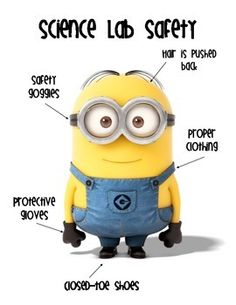 Horseplay, running, or playing around will not be tolerated.Follow all written and verbal directions carefully, ask the teacher if you have questions.Don’t touch any equipment, or supplies without permission.Perform only approved experiments.Never eat, drink, or taste anything in science room.Keep hands away from face, eyes and mouth when working with science materials and chemicals.  Wash hands when you leave.Wear safety glasses or goggles when instructed. Keep work area neat and clean.Clean all work areas and equipment at the end of the experiment.Report all accidents, injuries or spills to the teacher.Dispose of waste by following teachers directions. Consider all chemicals to be dangerous, don’t smell, touch, or taste any chemicals. Handle all animals with care and respect.Carry a microscope with 2 hands-one on the arm, the other on the base.Never open storage cabinets or prep room without permission from the teacher.Handle all glassware with care. Never pick up broken or hot glassware with bare hands.Use extreme caution when using matches, a burner or a hotplate.Dress properly-tie back long hair, no dangling jewelry, and no loose or baggy clothing. Wear aprons when instructed.Learn where the safety equipment is, and know how to use it.  Know where the exits are. 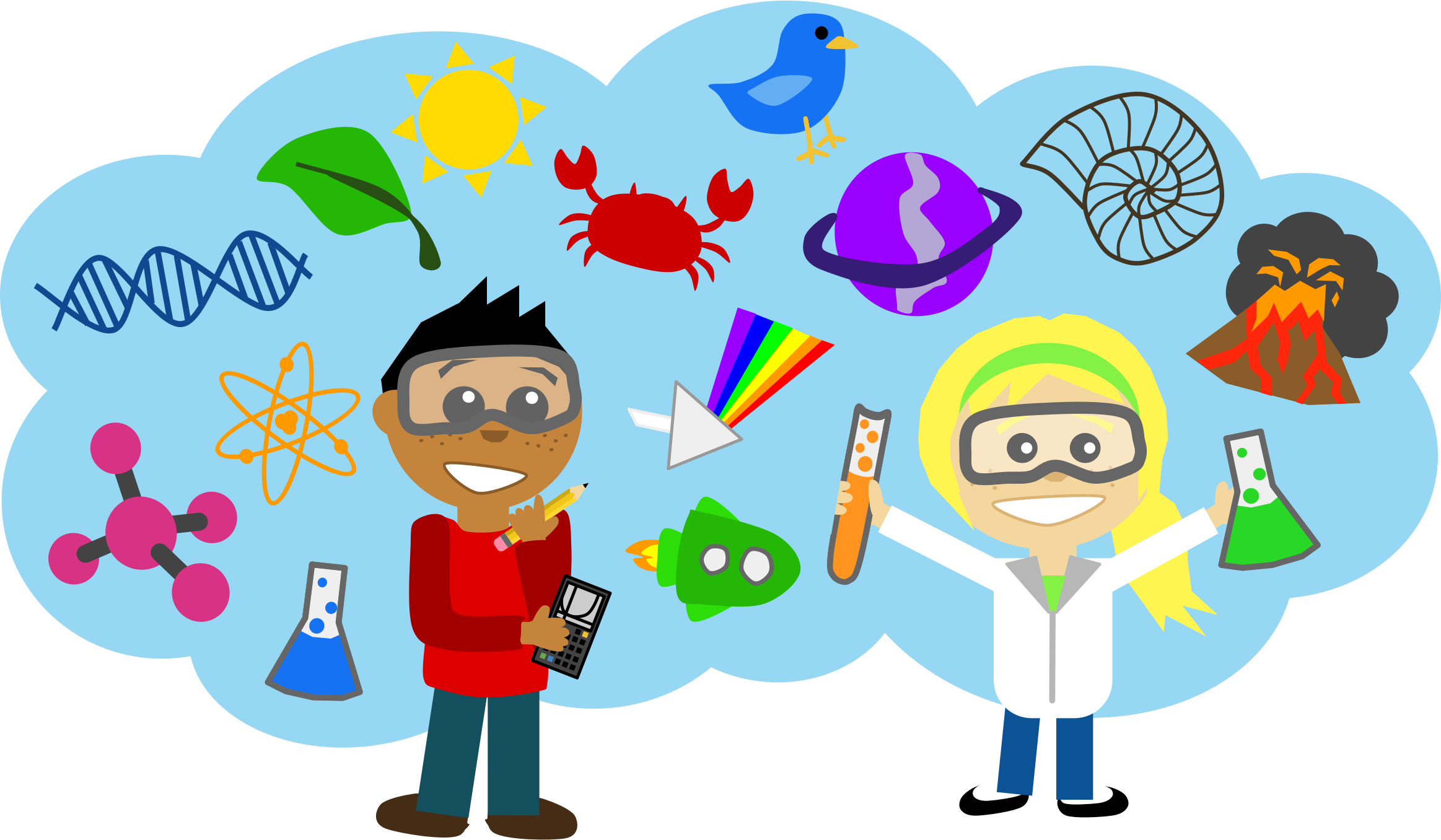 